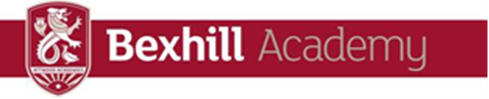 Introduction from the Vice Principal: Paul Mendela – 2 separate vacancies:Lead teacher of Physics Lead teacher of ChemistryDear candidate,Welcome! Thank you for taking the time to consider our school.We were recently judged by Ofsted (May 2017) as Good in all areas. We are relentless in our pursuit to improve the life chances of all students in the local area. You will be joining us at a pivotal time where we really are consolidating our approach.The Science department is absolutely fundamental for the future success of our children and the success of the school overall. It is a large thriving department that is well lead and managed by the Director of Science. The team also includes an Assistant Director (currently focussed on KS3) and a Deputy Director (currently focussed on KS4) As a school we have adopted the new 9-1 GCSE methodology across year 7-11, so all work is assessed and reported as such. From next year the whole school will be adopting a 3 year GCSE, The Job:These are newly created posts designed to enhance the teaching and learning in the department.As a graduate of Physics or Chemistry you will have the skills set and knowledge base to drive the quality of resources, teaching and staff CPD to ensure that results are improved. You will enable the ‘higher end’ to achieve by ensuring that teachers are equipped with the knowledge base and superb resourcing required.You will be line managed by either the Assistant or Deputy Director of Science who will support you in your pursuit of excellence. We are looking for staff who are not only suitably qualified but who also have the drive and passion for their subject and education as a whole. You will be resilient, hardworking, a team player and be able to teach really good lessons in equal measure to both the higher and lower ability end.You may be relatively new to teaching, that’s fine, if you have ambition and a skill for teaching, coupled with great subject knowledge, get in touch with us.As school we offer a supportive environment, free onsite gym and a staff attendance reward scheme that will see you able to access events, sports classes and trips/visits.We also offer a £1000 retention grant payable after 2 full years (I.e. at the start of the 3rd year, subject to satisfactory performance)We warmly welcome visits to the school and we are more than happy to arrange a mutually convenient time to show you around and speak to one of the Science Directorship team.If you’d like to get in touch please contact me at paul.mendela@bexhillacademy.orgAs a reminder the closing date is:3pm Wednesday 18th April 2018The interview process will include:Teaching a part lesson Demonstrating to staff the knowledge base and best teaching  methodology on a higher level conceptFormal InterviewWe look forward to hearing from you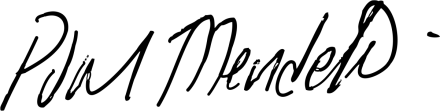 Paul MendelaVice Principal